БІЛОЦЕРКІВСЬКА МІСЬКА РАДА	КИЇВСЬКОЇ ОБЛАСТІ	Р І Ш Е Н Н Явід 17 лютого 2022 року                                                             		№ 2602-26-VIIIПро розгляд заяви про затвердження проекту землеустрою щодо відведення земельної ділянки  та передачу земельної ділянки у власність громадянину Махлаю Михайлу АнатолійовичуРозглянувши подання постійної комісії з питань земельних відносин та земельного кадастру, планування території, будівництва, архітектури, охорони пам’яток, історичного середовища до міського голови від 14 січня 2022 року №10/02-17, протокол постійної комісії з питань  земельних відносин та земельного кадастру, планування території, будівництва, архітектури, охорони пам’яток, історичного середовища від 16 грудня 2021 року №41, заяву громадянина Махлая Михайла Анатолійовича від 12 березня 2021 року №15.1-07/1129, додані до заяви документи та проект землеустрою щодо відведення земельної ділянки, відповідно до відповідно до статей 12, 22, 33, 79-1, 116, 118, 121, 122, 125, 126, 134, 186, п.24 розділу Х Земельного кодексу України, ч. 5 ст. 16 Закону України «Про Державний земельний кадастр», ст. 50 Закону України «Про землеустрій», п.34 ч.1 ст. 26 Закону України «Про місцеве самоврядування в Україні», статей 13, 14-1 Закону України «Про порядок виділення в натурі (на місцевості) земельних часток власникам земельних часток (паїв)», міська рада вирішила:1.Відмовити в затвердженні проекту землеустрою щодо відведення земельної ділянки та в передачі земельної ділянки у власність громадянину Махлаю Михайлу Анатолійовичу з цільовим призначенням 01.03. Для ведення особистого селянського господарства площею 0,5277 га (з них: рілля – 0,5277 га) за рахунок земель колективної власності колишнього Колективного сільськогосподарського підприємства «Україна», кадастровий номер: 3220486000:04:012:0125 відповідно до вимог статей 13, 14-1 Закону України «Про порядок виділення в натурі (на місцевості) земельних часток власникам земельних часток (паїв)» у зв’язку з тим, що земельна ділянка відноситься до земель колективної власності згідно Державного акту на право колективної власності на землю від 07 червня 1996 року, який зареєстрований в Книзі записів державних актів на право колективної власності на землю за №30.2. Контроль за виконанням цього рішення покласти на постійну комісію з питань  земельних відносин та земельного кадастру, планування території, будівництва, архітектури, охорони пам’яток, історичного середовища.Міський голова                                                                                                Геннадій ДИКИЙ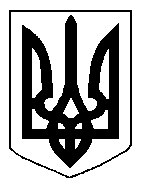 